ROZPIS CVIČENÍ V HALE OD ZÁŘÍ 2015CVIČENÍ PRO DĚTI:Cvičení rodičů s dětmi  - středa od 10 hodinOddíl sportovní přípravy  - mladší  děti  pondělí  od 15,30 – 17,00 hodin                                                                      středa   od 15,00  -  16,30 hodin                                             - starší děti   pondělí  17,00 – 18,30 hodin                                                                    středa    16,30 -   18,00 hodinKlub moderní gymnastiky -  úterý 15,00 – 16,00 hodin                                                 čtvrtek 15,00 – 16,30 hodinAerobic – zumba – třásně -  pátek od 16,15 – 17,00 hodin                                                  pátek od 17,00 – 17,45   hodinBasketbal – úterý od 17,00 – 18,30 hodin                     čtvrtek  od 16,30 – 18,00 hodin    Florbal – úterý od 16,00 . 17,00 hodin                neděle od 18,00 – 19,00 hodin  CVIČENÍ PRO ŽENY:Pilates p. Vítková  - úterý od 18,00 – 20,00 hodin                                  - čtvrtek od 18,30 – 19,30 hodin  / kurzovné 100,-/hod.Power yoga p. Králová – pondělí od 18,00 – 19,00 hodin  /kurzovné 50,-/hodBody styling p. Králová – pátek od 19,00 – 20,00 hodin /kurzovné 50,-/hodRehabilitační cvičení p. Králová – středa od 19,00 – 20,00 hodin /kurzovné 50,-/hod.Tance pro ženy p.Bašková – pátek od 18,00 – 19,00 hodinVeškeré informace je možné získat na telefonech uvedených v nabídce, nebo na tel. 720991415 u p. MarečkovéMarečková MiloslavaManažerka sportovního areálu        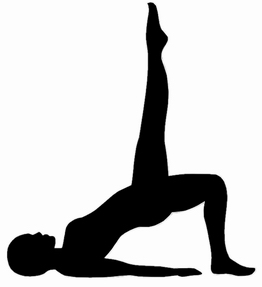 